路上違反広告物追放推進団体変更届　　　　　　　　　　　　　　　　　　　　　　　　年　　　月　　　日　（あて先）　福岡市長（申請者）団体名代表者氏名代表者住所　　　　　　　　　　　　　　電話番号認定番号福岡市路上違反広告物追放登録員設置要綱の規定に基づき、登録内容に変更が生じたため、下記のとおり変更を届け出ます。記１　変更内容（□に　してください）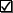 代表者　（旧）　　　　　　　→（新）　 登録員　（旧）　　　　　名　→（新）　　　　　　名活動内容等　（旧） ↓（新）　　２　添付書類　登録員名簿（様式第２号）　※追加・退任の場合路上違反広告物追放推進団体変更届　　　　　　　　　　　　　　　　　　　　　　　　年　　　月　　　日　（あて先）　福岡市長（申請者）団体名代表者氏名代表者住所　　　　　　　　　　　　　　電話番号認定番号福岡市路上違反広告物追放登録員設置要綱の規定に基づき、登録内容に変更が生じたため、下記のとおり変更を届け出ます。記１　変更内容（□に　してください）代表者　（旧）　　　　　　　→（新）　 登録員　（旧）　　　　　名　→（新）　　　　　　名活動内容等　（旧） ↓（新）　　２　添付書類　登録員名簿（様式第２号）　※追加・退任の場合路上違反広告物追放推進団体変更届　　　　　　　　　　　　　　　　　　　　　　　　年　　　月　　　日　（あて先）　福岡市長（申請者）団体名代表者氏名代表者住所　　　　　　　　　　　　　　電話番号認定番号福岡市路上違反広告物追放登録員設置要綱の規定に基づき、登録内容に変更が生じたため、下記のとおり変更を届け出ます。記１　変更内容（□に　してください）代表者　（旧）　　　　　　　→（新）　 登録員　（旧）　　　　　名　→（新）　　　　　　名活動内容等　（旧） ↓（新）　　２　添付書類　登録員名簿（様式第２号）　※追加・退任の場合路上違反広告物追放推進団体変更届　　　　　　　　　　　　　　　　　　　　　　　　年　　　月　　　日　（あて先）　福岡市長（申請者）団体名代表者氏名代表者住所　　　　　　　　　　　　　　電話番号認定番号福岡市路上違反広告物追放登録員設置要綱の規定に基づき、登録内容に変更が生じたため、下記のとおり変更を届け出ます。記１　変更内容（□に　してください）代表者　（旧）　　　　　　　→（新）　 登録員　（旧）　　　　　名　→（新）　　　　　　名活動内容等　（旧） ↓（新）　　２　添付書類　登録員名簿（様式第２号）　※追加・退任の場合路上違反広告物追放推進団体変更届　　　　　　　　　　　　　　　　　　　　　　　　年　　　月　　　日　（あて先）　福岡市長（申請者）団体名代表者氏名代表者住所　　　　　　　　　　　　　　電話番号認定番号福岡市路上違反広告物追放登録員設置要綱の規定に基づき、登録内容に変更が生じたため、下記のとおり変更を届け出ます。記１　変更内容（□に　してください）代表者　（旧）　　　　　　　→（新）　 登録員　（旧）　　　　　名　→（新）　　　　　　名活動内容等　（旧） ↓（新）　　２　添付書類　登録員名簿（様式第２号）　※追加・退任の場合路上違反広告物追放推進団体変更届　　　　　　　　　　　　　　　　　　　　　　　　年　　　月　　　日　（あて先）　福岡市長（申請者）団体名代表者氏名代表者住所　　　　　　　　　　　　　　電話番号認定番号福岡市路上違反広告物追放登録員設置要綱の規定に基づき、登録内容に変更が生じたため、下記のとおり変更を届け出ます。記１　変更内容（□に　してください）代表者　（旧）　　　　　　　→（新）　 登録員　（旧）　　　　　名　→（新）　　　　　　名活動内容等　（旧） ↓（新）　　２　添付書類　登録員名簿（様式第２号）　※追加・退任の場合決　裁室　長係　長係　員決　裁